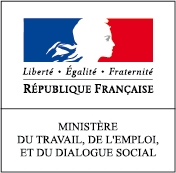 Journée des initiatives territoriales pour l’emploi4 juillet 2017 – ParisFiche de remontée des projetsRetour avant le 28 avril 2017àkathleen.agbo@emploi.gouv.frdavid.anglaret@emploi.gouv.frchantal.caritey@emploi.gouv.fr●●●●●●●Intitulé du projet (6 mots maximum):Territoire concerné (région, département, infra-départemental, communauté de communes…) : DIRECCTE concernée (qu’elle soit à l’initiative du projet ou en accompagnement, qu’elle le finance ou non) :Public visé :● Présentation du projet Décrire le contexte, les conditions d’émergence du projet, le(s) secteur(s) d’activité, la (les) problématique(s), initiateur(s), …● Objectif (s) Décrivez en détail les objectifs du projet●  Partenariats Citer l’ensemble des partenaires privés et publics, préciser la structure chef de file … ● Modalités de gouvernance et de pilotage Décrire les modalités de gouvernance et de pilotage ainsi que les modalités d’animation du projet…
Le projet s’est-il appuyé sur une instance de pilotage ad hoc  ou sur une instance existante ?
Qui assure le pilotage stratégique (poursuite des objectifs, réajustements éventuels, etc.) ? Qui en assure le pilotage opérationnel ? Quelles sont plus précisément les outils utilisés pour piloter le projet (comité de suivi, tableaux de bord, logiciel de suivi de projet, etc.) ? Les entreprises occupent-elles une place dans la gouvernance et le pilotage du projet ? Etat d’avancement au 31 mars 2017 ●  Budget du projet  Préciser le coût total du projet, le montant du financement public, la part de financement des entreprises, le financement européen le cas échéant… (préciser si le coût est total ou par année du projet)● Synthèse (10 lignes maxi)Quels sont les points forts de votre projet ?En quoi apportez-vous une réponse innovante (ou nouvelle) aux problématiques posées ?●  Modalités de communication Joindre si possible les éléments produits et citer les liens utiles (site internet, publications, articles presse, plaquettes…)Quelles sont les cibles de communication et les objectifs visés ? Quels sont les outils et canaux de communication utilisés ? ● EvaluationQuelle évaluation avez-vous prévue pour le projet (auto-évaluation, prestataire externe…) Quels sont les principaux indicateurs retenus ?● Essaimage L’essaimage du projet a-t-il été envisagé ? Si oui, comment ? A quelle échelle territoriale l’essaimage est-il envisagé ? Disposez-vous d’outils spécifiques pour l’essaimage ?●  Personne(s) contact et/ou susceptible(s) de témoigner Sauf avis contraire de votre part, les coordonnées pourront être communiquées dans le cadre des actions de communication menées par la DGEFP en rapport avec la Journée des initiatives territoriales 2017 Prénom, nom :Structure :Fonctions :Tél :e-mail :Prénom, nom :Structure :Fonctions :Tél :e-mail :Rappel des critères :une inscription territoriale ;des partenariats entre acteurs publics ou associatifs et acteurs privés de l’emploi, en lien avec les entreprises du territoire, dans une logique de décloisonnement, incluant les partenariats qui peuvent être conduits notamment par les missions locales, les GEIQ, les structures d’insertion par l’activité économique, les maisons de l’emploi, les Cap emploi... ;un premier bilan opérationnel ;des objectifs de création et/ou de maintien dans l’emploi ou d’insertion dans l’emploi du secteur marchand.Actions mises en place :Calendrier de réalisation :Outils produits :Résultats (ou point d’étape) :